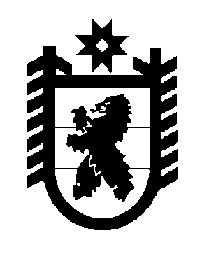 Российская Федерация Республика Карелия    ПРАВИТЕЛЬСТВО РЕСПУБЛИКИ КАРЕЛИЯПОСТАНОВЛЕНИЕот  13 августа 2014 года № 263-Пг. Петрозаводск О внесении изменения в постановление Правительства 
Республики Карелия от 6 июня 2014 года № 174-ППравительство Республики Карелия п о с т а н о в л я е т:Внести в приложение к постановлению Правительства Республики Карелия от 6 июня 2014 года № 174-П «О распределении на 2014 год субсидий бюджетам муниципальных образований на выравнивание обеспеченности муниципальных образований по реализации расходных обязательств, связанных с оказанием  муниципальных услуг» изменение, изложив его в следующей редакции:«Приложение к постановлениюПравительства Республики Карелияот  6 июня 2014 года № 174-ПРаспределениена 2014 год субсидий бюджетам муниципальных образований  на выравнивание обеспеченности муниципальных образований по реализации расходных обязательств, связанных с оказанием муниципальных услуг (тыс. рублей)           Глава Республики  Карелия                                                            А.П. Худилайнен№ 
п/пМуниципальное образованиеСумма1231.Беломорский муниципальный район, в том числе435,786Сосновецкое сельское поселение435,7861232.Калевальский муниципальный район, в том числе398,140Боровское сельское поселение398,1403.Кемский муниципальный район, в том числе363,000Кривопорожское сельское поселение363,0004.Кондопожский муниципальный район, в том числе                       496,600Кончезерское сельское поселение496,6005.Лахденпохский муниципальный район, в том числе500,000Элисенваарское сельское поселение500,0006.Лоухский муниципальный район, в том числе881,500Кестеньгское сельское поселение392,000Лоухское городское поселение489,5007.Медвежьегорский муниципальный район, в том числе                       567,020Повенецкое городское поселение237,420Медвежьегорское городское поселение329,6008.Муезерский муниципальный район, в том числе350,125Муезерское городское поселение350,1259.Олонецкий муниципальный район, в том числе868,024Мегрегское сельское поселение500,000Видлицкое сельское поселение368,02410.Питкярантский  муниципальный район, в том числе500,000Питкярантское городское поселение500,00011.Прионежский муниципальный район, в том числе499,900Деревянское сельское поселение499,90012.Пряжинский муниципальный район, в том числе361,712Крошнозерское сельское поселение361,71213.Пудожский муниципальный район, в том числе                       250,230Красноборское сельское поселение250,23014.Сегежский муниципальный район, в том числе421,983Идельское сельское поселение421,98315.Сортавальский муниципальный район, в том числе450,005Хаапалампинское сельское поселение450,00516.Суоярвский муниципальный район, в том числе500,000Суоярвское городское поселение500,000Итого7 844,025».